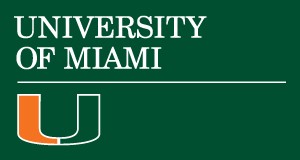 WORKSHEET: HIPAA AuthorizationWORKSHEET: HIPAA AuthorizationWORKSHEET: HIPAA AuthorizationNUMBERDATEPAGEHRP-33010/13/20171 of 1The purpose of this checklist is to provide support for IRB staff when evaluating whether a HIPAA authorization is valid. IRB staff are to consult this worksheet to review HIPAA authorizations. This worksheet is to be used. It does not need to be completed or retained.The purpose of this checklist is to provide support for IRB staff when evaluating whether a HIPAA authorization is valid. IRB staff are to consult this worksheet to review HIPAA authorizations. This worksheet is to be used. It does not need to be completed or retained.The purpose of this checklist is to provide support for IRB staff when evaluating whether a HIPAA authorization is valid. IRB staff are to consult this worksheet to review HIPAA authorizations. This worksheet is to be used. It does not need to be completed or retained.The purpose of this checklist is to provide support for IRB staff when evaluating whether a HIPAA authorization is valid. IRB staff are to consult this worksheet to review HIPAA authorizations. This worksheet is to be used. It does not need to be completed or retained.The purpose of this checklist is to provide support for IRB staff when evaluating whether a HIPAA authorization is valid. IRB staff are to consult this worksheet to review HIPAA authorizations. This worksheet is to be used. It does not need to be completed or retained.1	CORE ELEMENTS (Check if “Yes”. All must be checked)1	CORE ELEMENTS (Check if “Yes”. All must be checked)1	CORE ELEMENTS (Check if “Yes”. All must be checked)1	CORE ELEMENTS (Check if “Yes”. All must be checked)1	CORE ELEMENTS (Check if “Yes”. All must be checked)A description of the information to be used or disclosed that identifies the information in a specific and meaningful fashion.A description of the information to be used or disclosed that identifies the information in a specific and meaningful fashion.A description of the information to be used or disclosed that identifies the information in a specific and meaningful fashion.A description of the information to be used or disclosed that identifies the information in a specific and meaningful fashion.The name or other specific identification of the person(s), or class of persons, authorized to make the requested use or disclosure.The name or other specific identification of the person(s), or class of persons, authorized to make the requested use or disclosure.The name or other specific identification of the person(s), or class of persons, authorized to make the requested use or disclosure.The name or other specific identification of the person(s), or class of persons, authorized to make the requested use or disclosure.The name or other specific identification of the person(s), or class of persons, to whom the covered entity may make the requested use or disclosure.The name or other specific identification of the person(s), or class of persons, to whom the covered entity may make the requested use or disclosure.The name or other specific identification of the person(s), or class of persons, to whom the covered entity may make the requested use or disclosure.The name or other specific identification of the person(s), or class of persons, to whom the covered entity may make the requested use or disclosure.A description of each purpose of the requested use or disclosure.A description of each purpose of the requested use or disclosure.A description of each purpose of the requested use or disclosure.A description of each purpose of the requested use or disclosure.An expiration date or an expiration event that relates to the individual or the purpose of the use or disclosure. (The statement “end of the research study,” “none,” or similar language is sufficient if the authorization is for a use or disclosure of protected health information forresearch, including for the creation and maintenance of a research database or research repository.)An expiration date or an expiration event that relates to the individual or the purpose of the use or disclosure. (The statement “end of the research study,” “none,” or similar language is sufficient if the authorization is for a use or disclosure of protected health information forresearch, including for the creation and maintenance of a research database or research repository.)An expiration date or an expiration event that relates to the individual or the purpose of the use or disclosure. (The statement “end of the research study,” “none,” or similar language is sufficient if the authorization is for a use or disclosure of protected health information forresearch, including for the creation and maintenance of a research database or research repository.)An expiration date or an expiration event that relates to the individual or the purpose of the use or disclosure. (The statement “end of the research study,” “none,” or similar language is sufficient if the authorization is for a use or disclosure of protected health information forresearch, including for the creation and maintenance of a research database or research repository.)Signature of the individual and date. If the authorization is signed by a personal representative of the individual, a description of such representative's authority to act for the individual must also be provided.Signature of the individual and date. If the authorization is signed by a personal representative of the individual, a description of such representative's authority to act for the individual must also be provided.Signature of the individual and date. If the authorization is signed by a personal representative of the individual, a description of such representative's authority to act for the individual must also be provided.Signature of the individual and date. If the authorization is signed by a personal representative of the individual, a description of such representative's authority to act for the individual must also be provided.2REQUIRED STATEMENTS (Check if “Yes”. All must be checked)REQUIRED STATEMENTS (Check if “Yes”. All must be checked)REQUIRED STATEMENTS (Check if “Yes”. All must be checked)The individual's right to revoke the authorization in writing.The individual's right to revoke the authorization in writing.The individual's right to revoke the authorization in writing.The individual's right to revoke the authorization in writing.The authorization either:Describes the exceptions to the right to revoke the authorization.References the Notice for Privacy Practices for Protected Health Information which describes the exceptions to the right to revoke the authorization.The authorization either:Describes the exceptions to the right to revoke the authorization.References the Notice for Privacy Practices for Protected Health Information which describes the exceptions to the right to revoke the authorization.The authorization either:Describes the exceptions to the right to revoke the authorization.References the Notice for Privacy Practices for Protected Health Information which describes the exceptions to the right to revoke the authorization.The authorization either:Describes the exceptions to the right to revoke the authorization.References the Notice for Privacy Practices for Protected Health Information which describes the exceptions to the right to revoke the authorization.The ability or inability to condition treatment, payment, enrollment or eligibility for benefits on the authorization, by stating either of the following:The covered entity may not condition treatment, payment, enrollment or eligibility for benefits on whether the individual signs the authorization.The consequences to the individual of a refusal to sign the authorization when the covered entity can condition treatment, enrollment in the health plan, or eligibility for benefits on failure to obtain such authorization.The ability or inability to condition treatment, payment, enrollment or eligibility for benefits on the authorization, by stating either of the following:The covered entity may not condition treatment, payment, enrollment or eligibility for benefits on whether the individual signs the authorization.The consequences to the individual of a refusal to sign the authorization when the covered entity can condition treatment, enrollment in the health plan, or eligibility for benefits on failure to obtain such authorization.The ability or inability to condition treatment, payment, enrollment or eligibility for benefits on the authorization, by stating either of the following:The covered entity may not condition treatment, payment, enrollment or eligibility for benefits on whether the individual signs the authorization.The consequences to the individual of a refusal to sign the authorization when the covered entity can condition treatment, enrollment in the health plan, or eligibility for benefits on failure to obtain such authorization.The ability or inability to condition treatment, payment, enrollment or eligibility for benefits on the authorization, by stating either of the following:The covered entity may not condition treatment, payment, enrollment or eligibility for benefits on whether the individual signs the authorization.The consequences to the individual of a refusal to sign the authorization when the covered entity can condition treatment, enrollment in the health plan, or eligibility for benefits on failure to obtain such authorization.The potential for information disclosed pursuant to the authorization to be subject to redisclosure by the recipient and no longer be protected by this authorization.The potential for information disclosed pursuant to the authorization to be subject to redisclosure by the recipient and no longer be protected by this authorization.The potential for information disclosed pursuant to the authorization to be subject to redisclosure by the recipient and no longer be protected by this authorization.The potential for information disclosed pursuant to the authorization to be subject to redisclosure by the recipient and no longer be protected by this authorization.3OTHER REQUIREMENTS (Check if “Yes”. All must be checked)OTHER REQUIREMENTS (Check if “Yes”. All must be checked)OTHER REQUIREMENTS (Check if “Yes”. All must be checked)The most recent version of the UM HIPAA Authorization (Form B) is included.The most recent version of the UM HIPAA Authorization (Form B) is included.The most recent version of the UM HIPAA Authorization (Form B) is included.The most recent version of the UM HIPAA Authorization (Form B) is included.The authorization is written in plain language.The authorization is written in plain language.The authorization is written in plain language.The authorization is written in plain language.The individual will be provided with a copy of the signed authorization.The individual will be provided with a copy of the signed authorization.The individual will be provided with a copy of the signed authorization.The individual will be provided with a copy of the signed authorization.If the marketing involves direct or indirect remuneration to the covered entity from a third party, the authorization must state that such remuneration is involved.If the marketing involves direct or indirect remuneration to the covered entity from a third party, the authorization must state that such remuneration is involved.If the marketing involves direct or indirect remuneration to the covered entity from a third party, the authorization must state that such remuneration is involved.If the marketing involves direct or indirect remuneration to the covered entity from a third party, the authorization must state that such remuneration is involved.The authorization is either a separate document or incorporated into the written consent document for research.The authorization is either a separate document or incorporated into the written consent document for research.The authorization is either a separate document or incorporated into the written consent document for research.The authorization is either a separate document or incorporated into the written consent document for research.No material information in the authorization is known to be false.No material information in the authorization is known to be false.No material information in the authorization is known to be false.No material information in the authorization is known to be false.If using UM HIPAA Authorization (Form B), the study team has completed all required sections appropriately:Header populated with identifying information for the study (pages 1 and 2)Sites indicated (UM, JHS, other) consistent with study protocol and new study application (pages 1 and 2)Types of health information to be used or disclosed indicated in Section 1 consistent with study protocolRecipients of PHI listed as per Sections 2 and 4Study team contact information included in Section 7If using UM HIPAA Authorization (Form B), the study team has completed all required sections appropriately:Header populated with identifying information for the study (pages 1 and 2)Sites indicated (UM, JHS, other) consistent with study protocol and new study application (pages 1 and 2)Types of health information to be used or disclosed indicated in Section 1 consistent with study protocolRecipients of PHI listed as per Sections 2 and 4Study team contact information included in Section 7If using UM HIPAA Authorization (Form B), the study team has completed all required sections appropriately:Header populated with identifying information for the study (pages 1 and 2)Sites indicated (UM, JHS, other) consistent with study protocol and new study application (pages 1 and 2)Types of health information to be used or disclosed indicated in Section 1 consistent with study protocolRecipients of PHI listed as per Sections 2 and 4Study team contact information included in Section 7If using UM HIPAA Authorization (Form B), the study team has completed all required sections appropriately:Header populated with identifying information for the study (pages 1 and 2)Sites indicated (UM, JHS, other) consistent with study protocol and new study application (pages 1 and 2)Types of health information to be used or disclosed indicated in Section 1 consistent with study protocolRecipients of PHI listed as per Sections 2 and 4Study team contact information included in Section 7